Assignment 4 - Classic Concert / ESPORT Event Poster   /20pts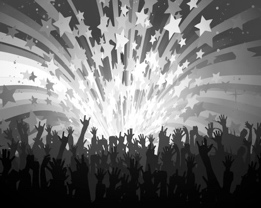 There are a lot of people around the world who collect concert and event posters and no doubt someone will want to add your poster to their collection.  Concert posters advertise everything a person needs to know but also, in an artistic way. Here are some things you will want to include in your poster. - Images of the musical or Esports acts and hosts  - The Date and Time of the fake show  - The Location of the fake show  - The NAME of the fake festival (large)  - The NAMES of the four musical acts (Listed) Headliner on top and all others under -The PRICE - Important Rules (smaller)  - A MAP to the location (image from internet or drawing)  - YOUR WEBSITE ADDRESS (what www.something.com would you use?)  - Fake Social Media Info ( Twitter and Facebook and Insta) Huge Tips: Canva can erase the background of most images (Ask Mr. Kelly)Canva has millions of elements you can add to make your poster wicked awesomeYou can share your project with your teacher from the top right corner of Canva (super fast)Example Concert Posters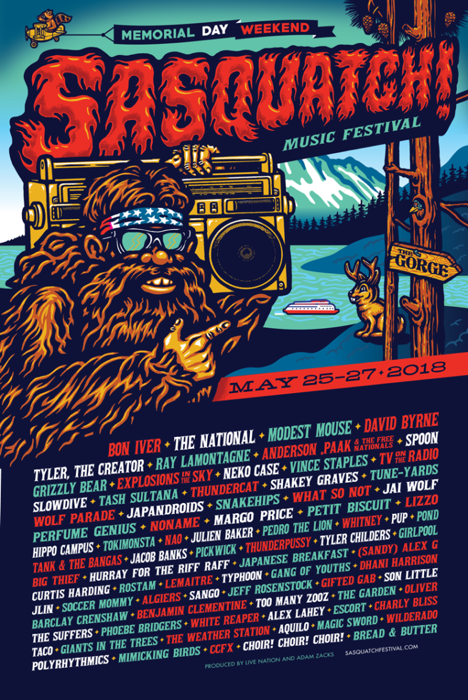 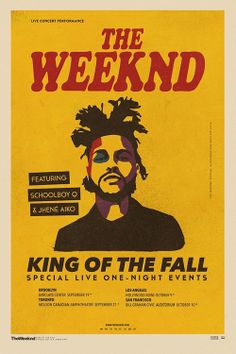 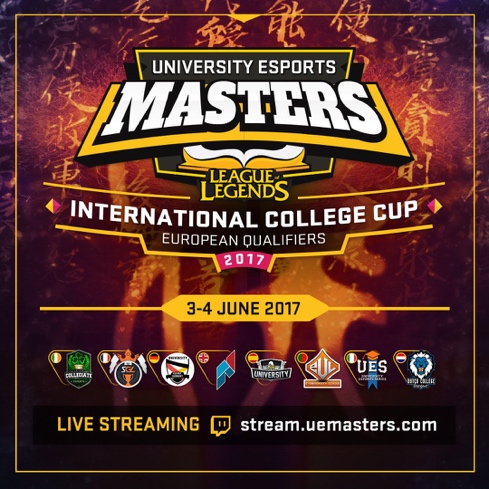 Can you take the heat? Make your Event poster EPIC!